PATTERN IDEAS- UGANDA. Ugandan patterns are repeating, geometric, sometimes with organic shapesCOLORS: Earth TonesIdeal Materials: Red Clay, Slips and Underglazes   Methods: Templates, Stencils or freehand    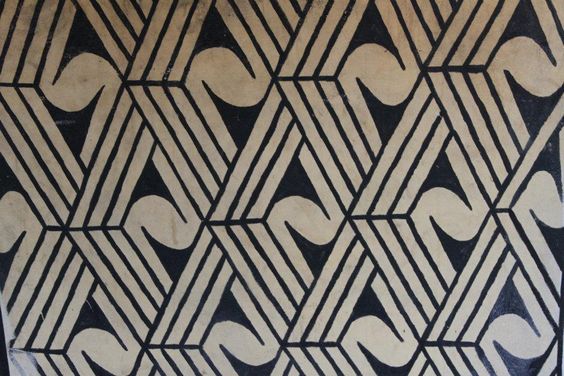 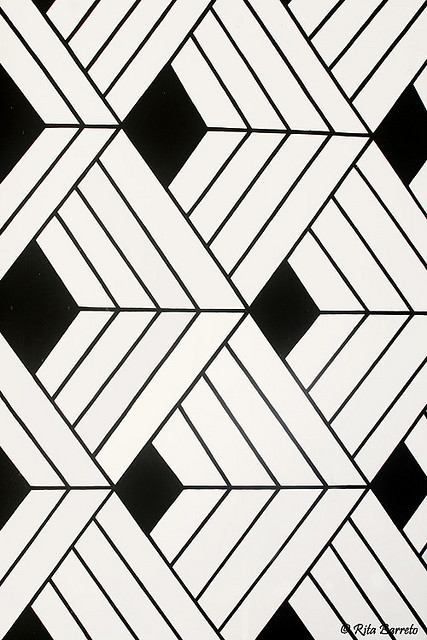 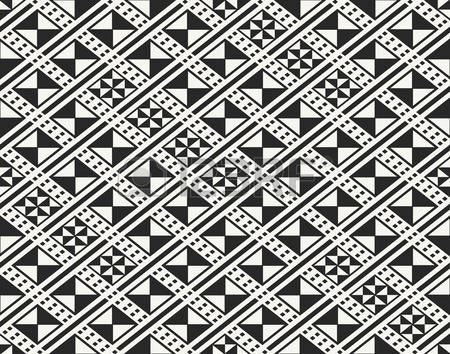 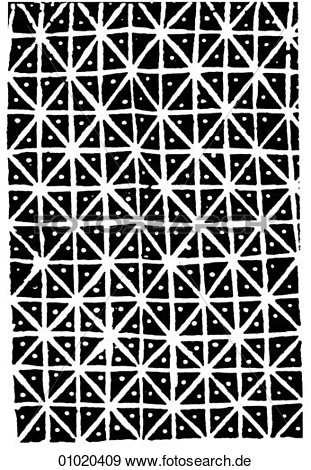 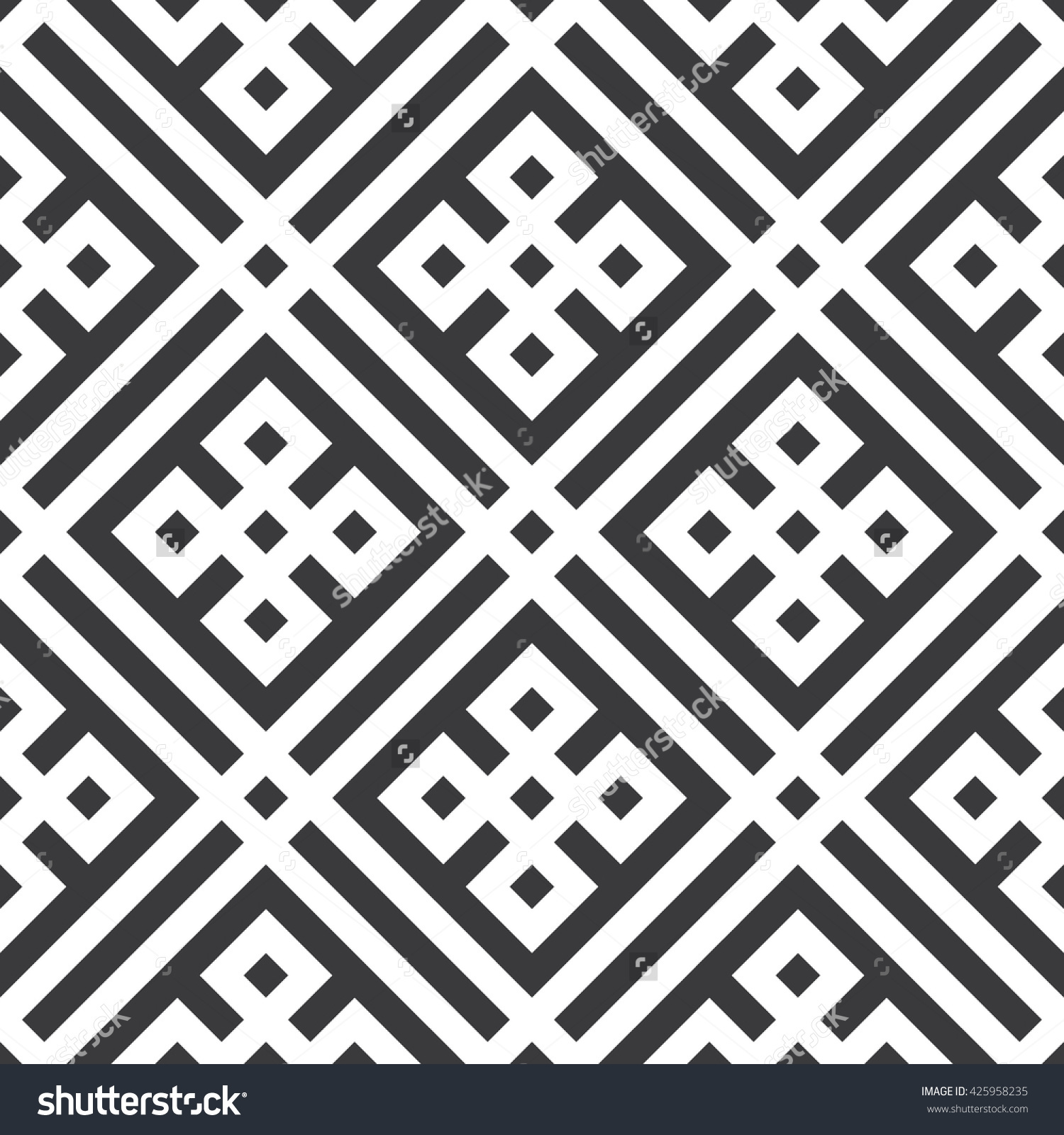 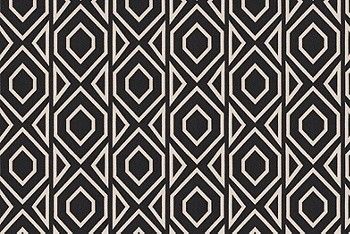 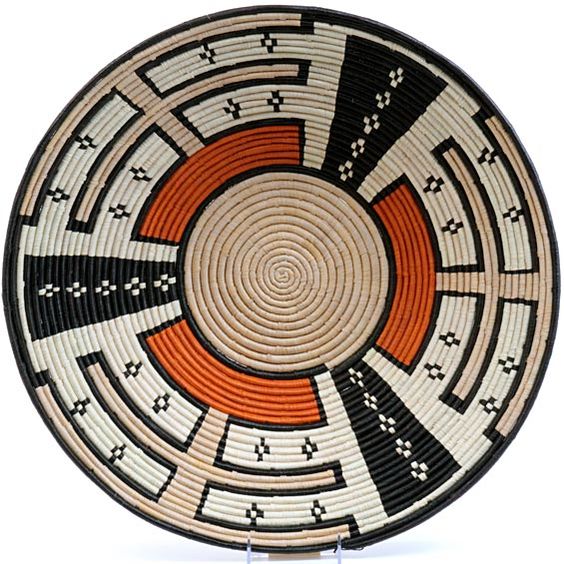 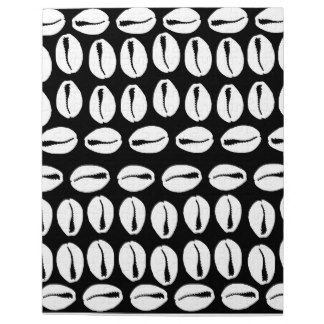 PATTERN IDEAS for -Mexican Folk/ Talavera patterns : These are Organic, Outlined, cartoonlike simple organic shapes of flowers, animals and abstractionsCOLORS:  Bright Saturated ColorIdeal Materials: Traditionally Red Clay with colorful patterns on White Background, but Bright Underglazes over white BG is fineMethods: Templates, Stencils or freehand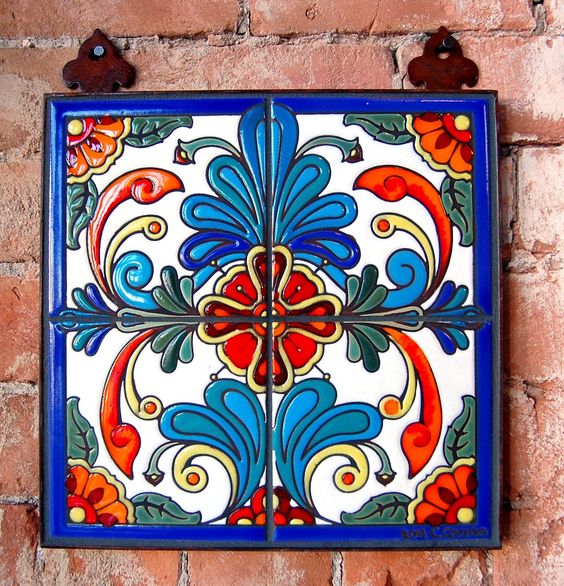 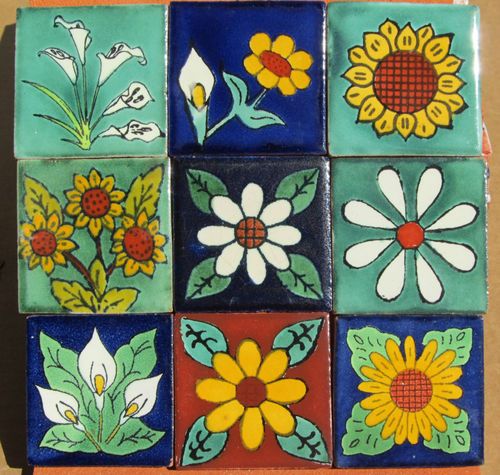 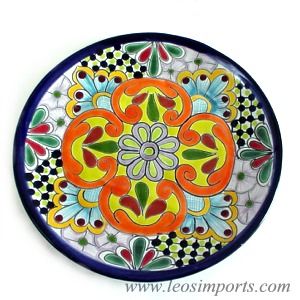 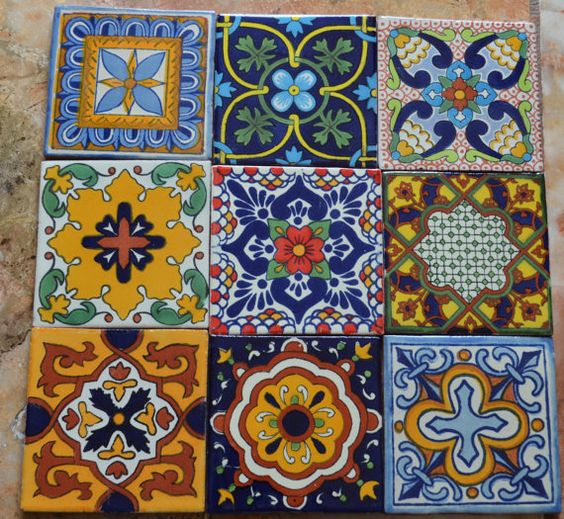 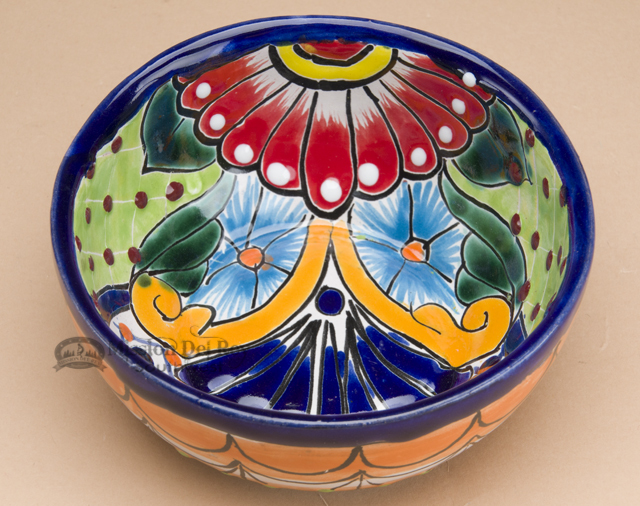 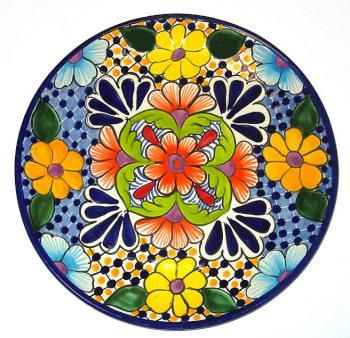 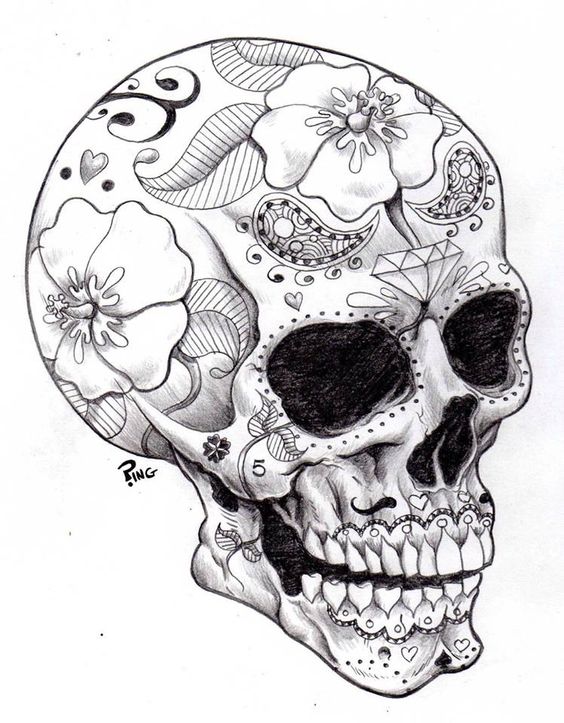 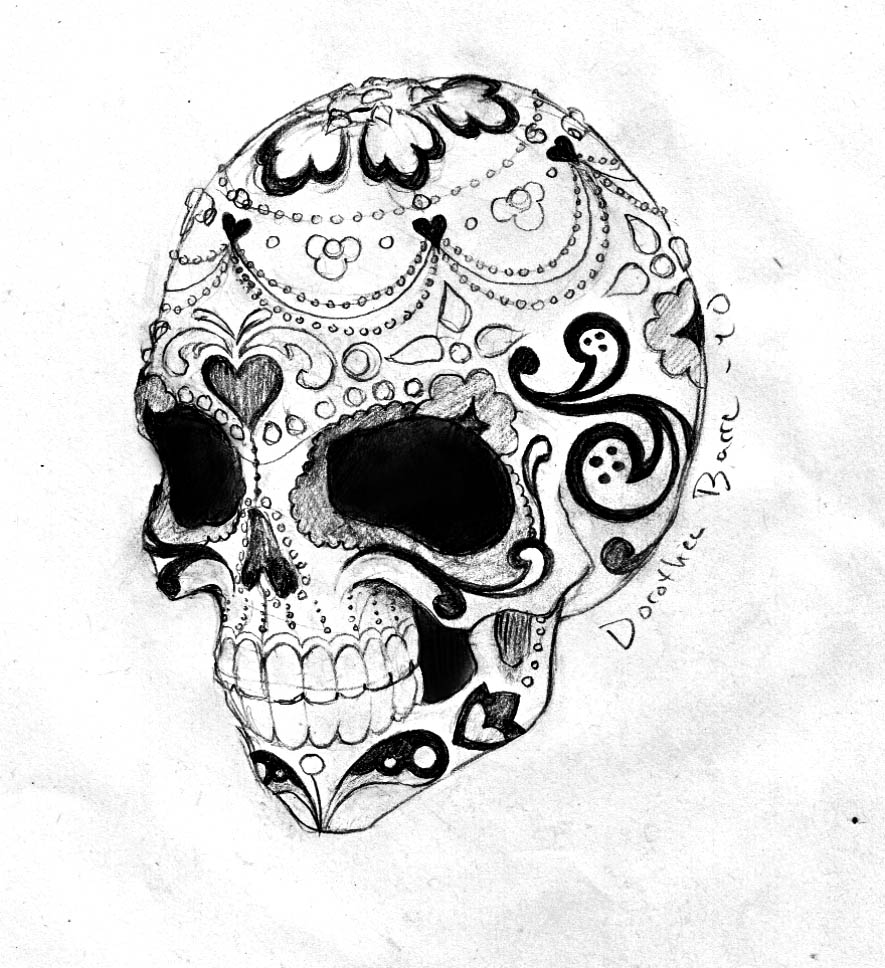 Mexican Patterns, Con’t        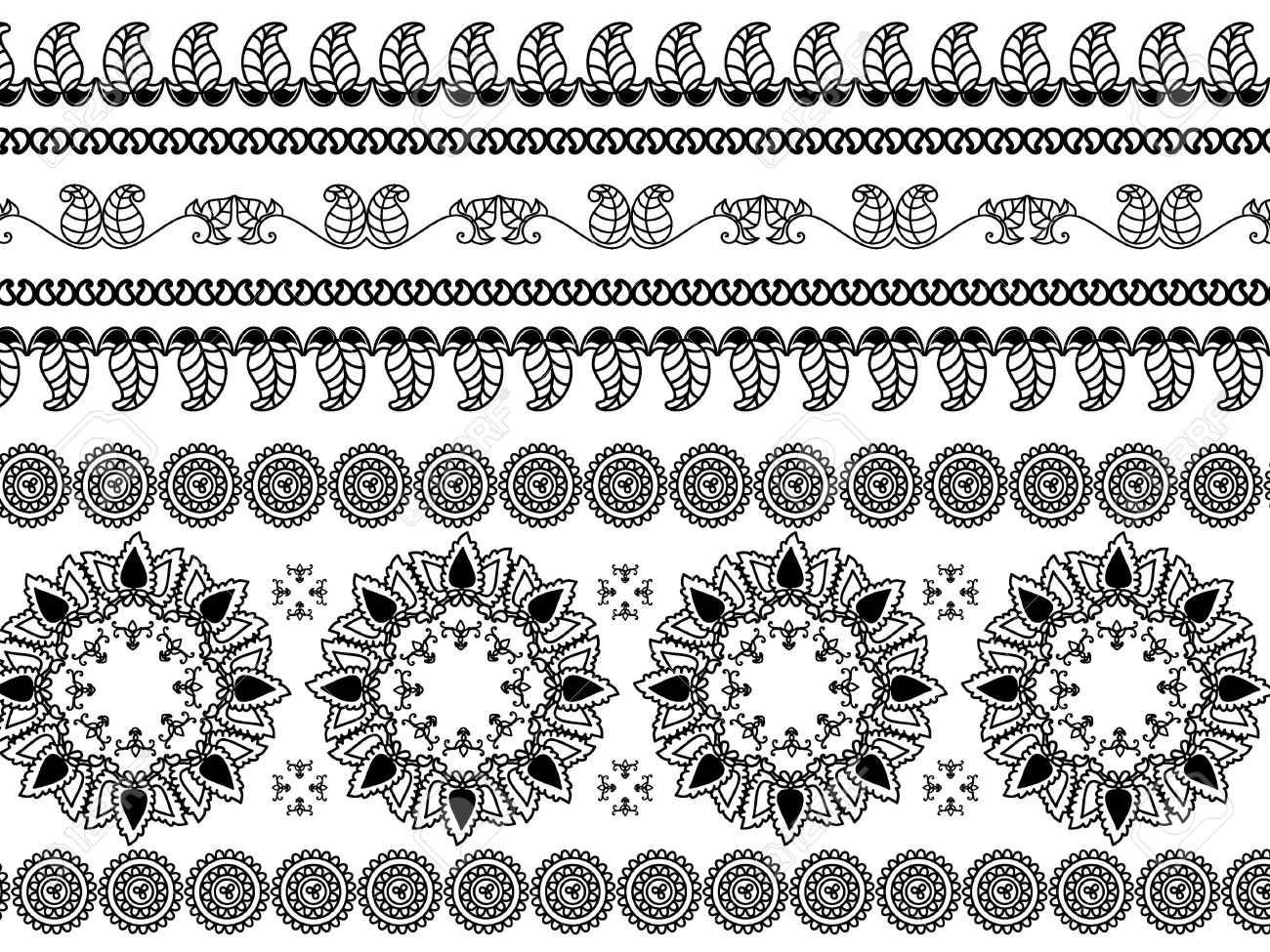 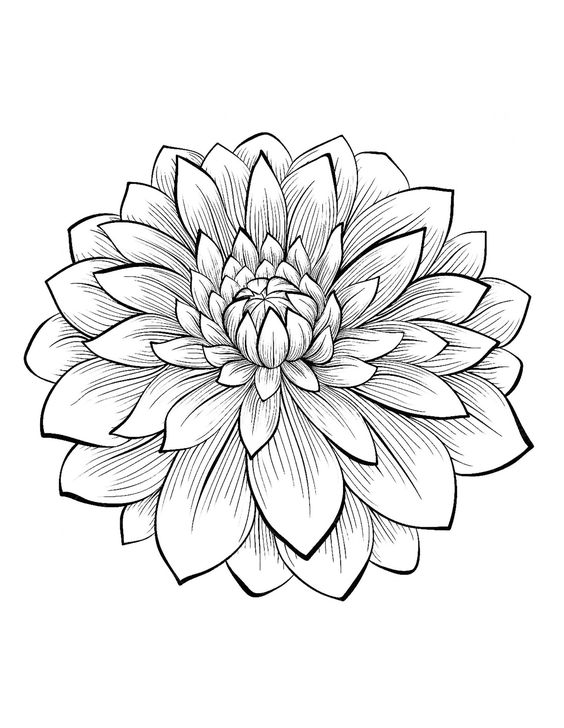 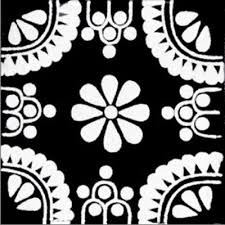 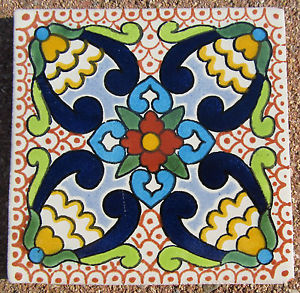 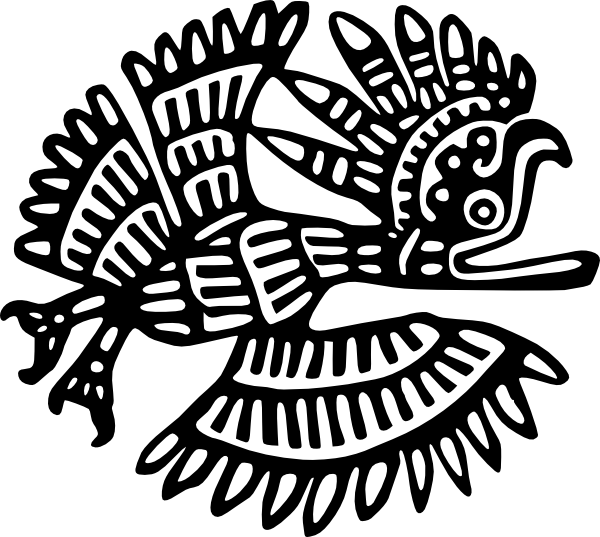 VIETNAMESE-PATTERNS:  Motif Based: Sometimes Mythological themes: Dragons, Phoenix, Birds, Fish Themes. Sometimes mixed with Geometric Backgrounds Sometimes organic patterns are abstracted and repeated in a tight, abstracted pattern like waves, fish, etcColors: Blue and White on porcelain, repeating patterns on red earthenware, colors are generally watered down/ muted/ or solid and  few.Materials: For Blue and white, best to use a white/ lighter claybody and underglazesMethods: Tracing/ Stencil or freehand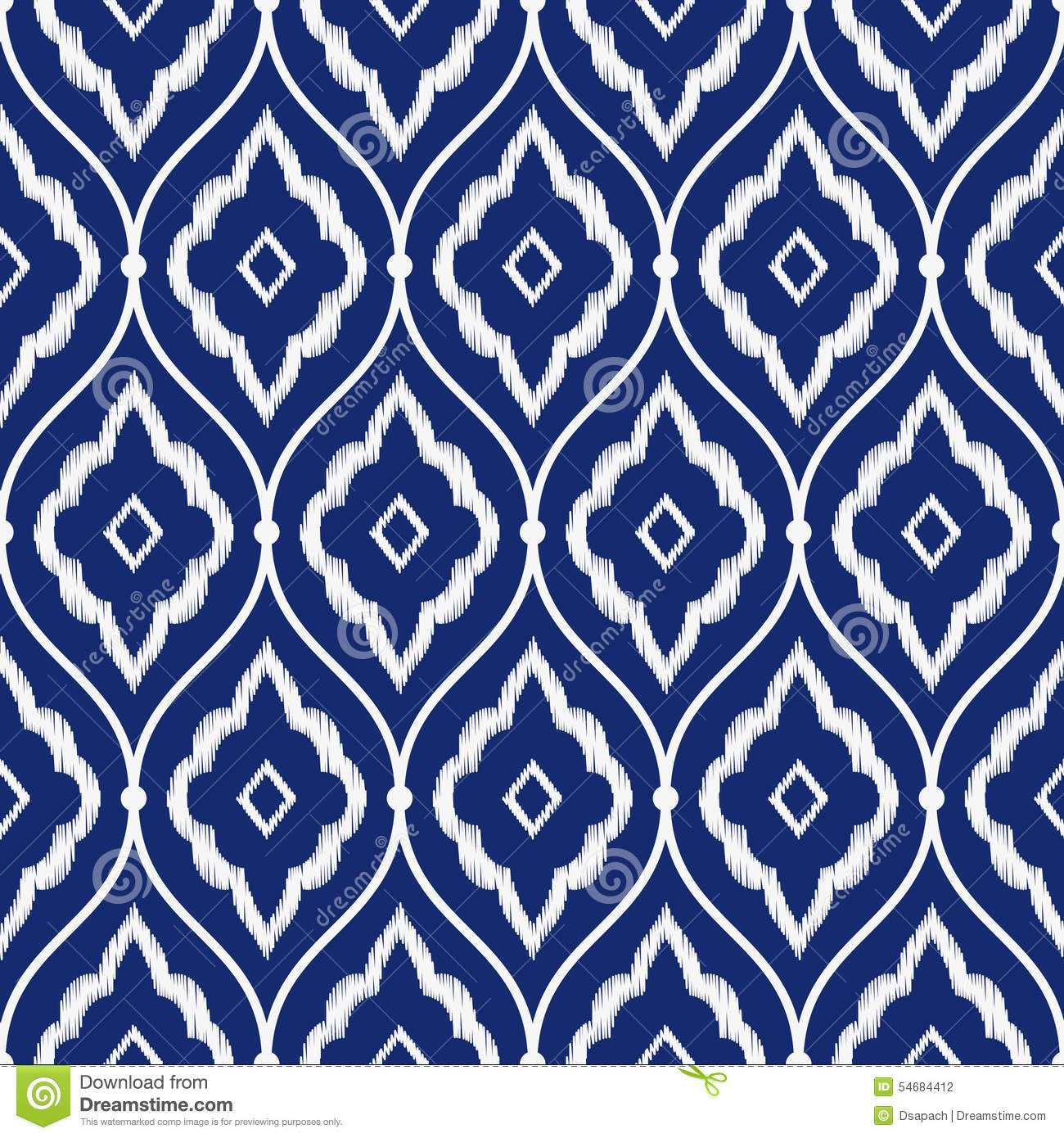 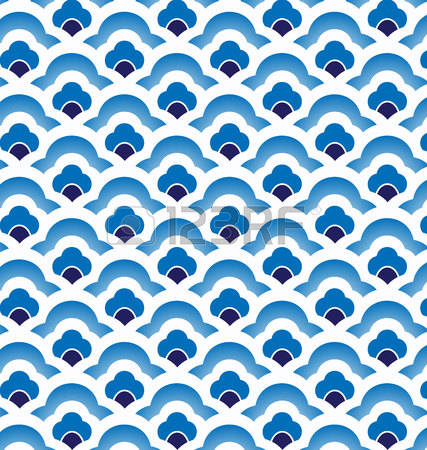 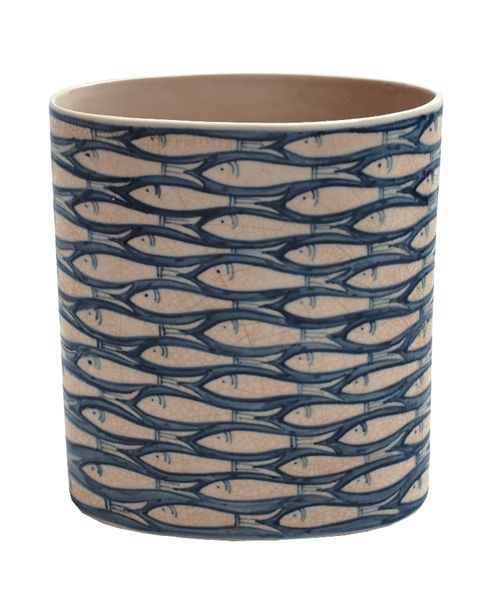 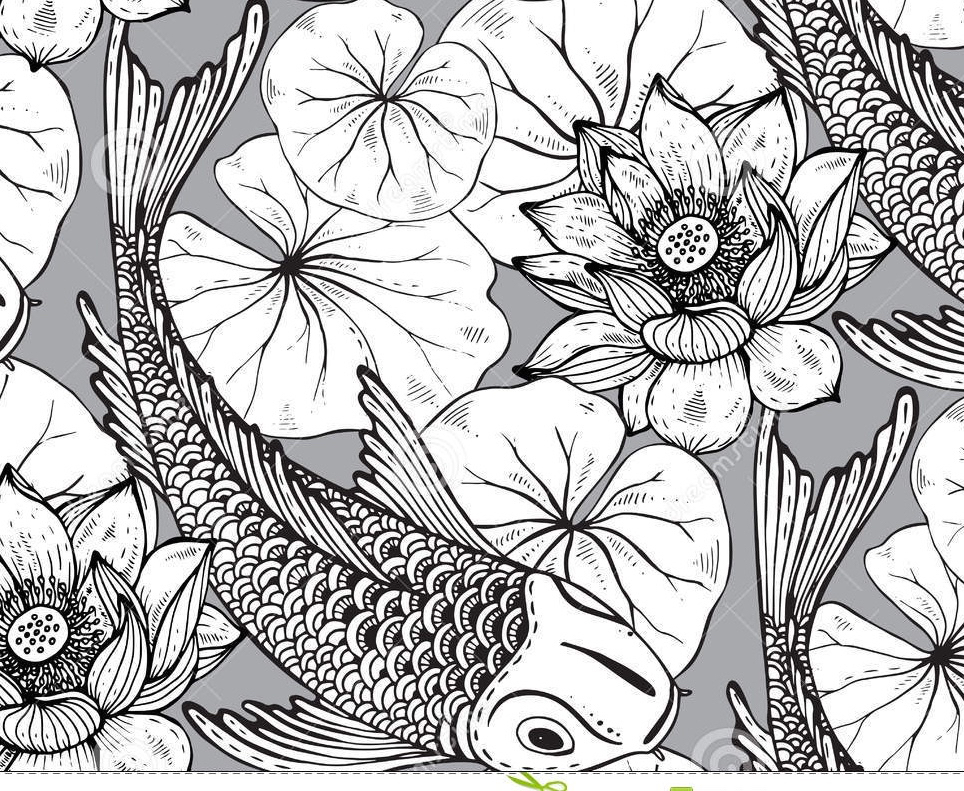 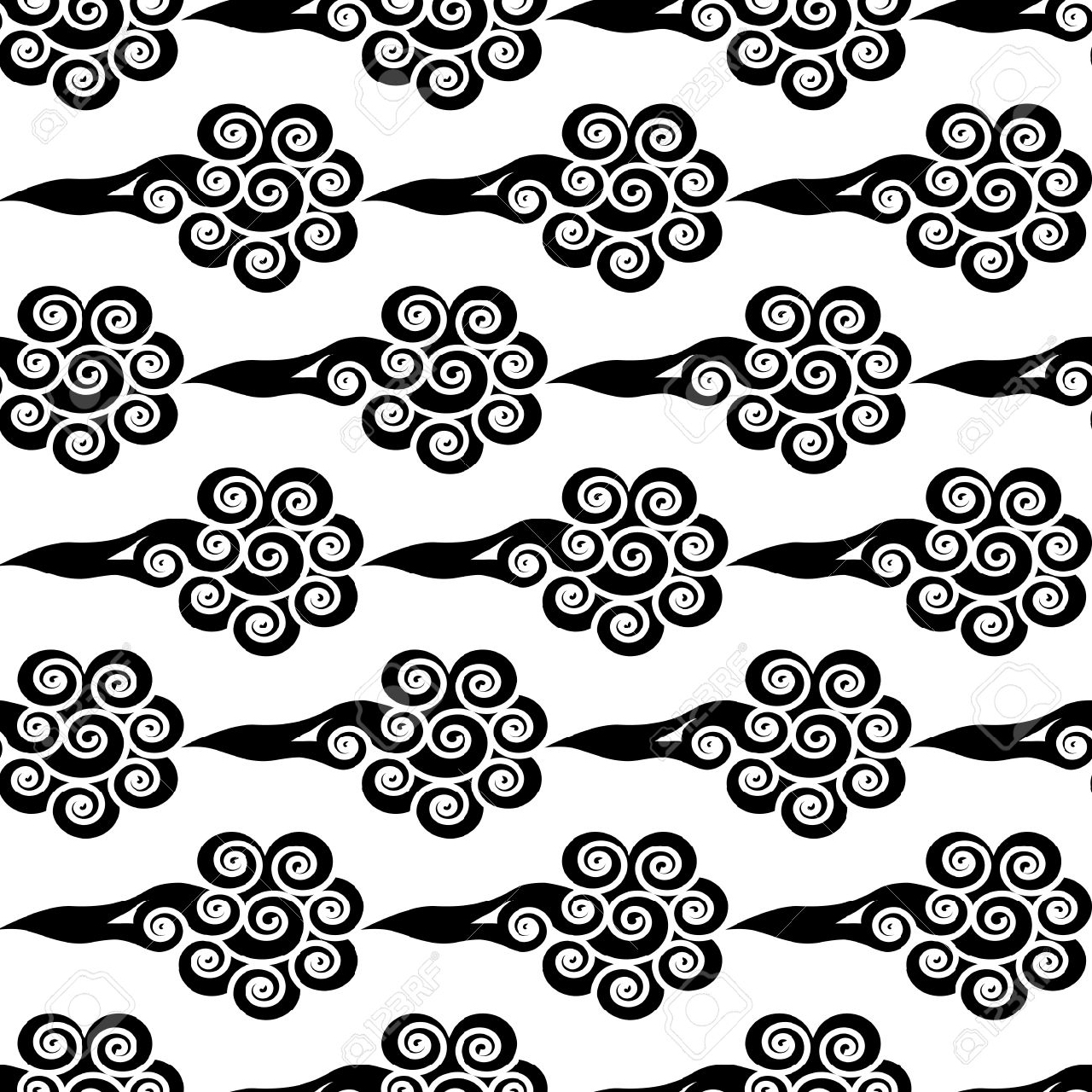 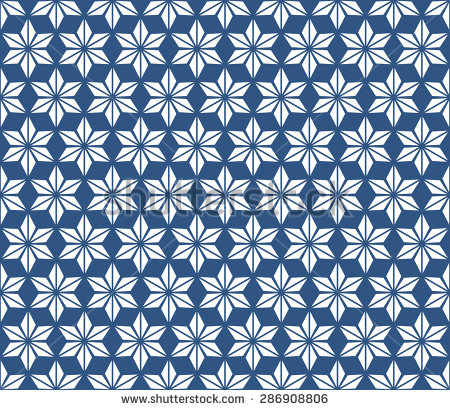 VIETNAMESE PATTERNS/ SUBJECTS- CON’T
                      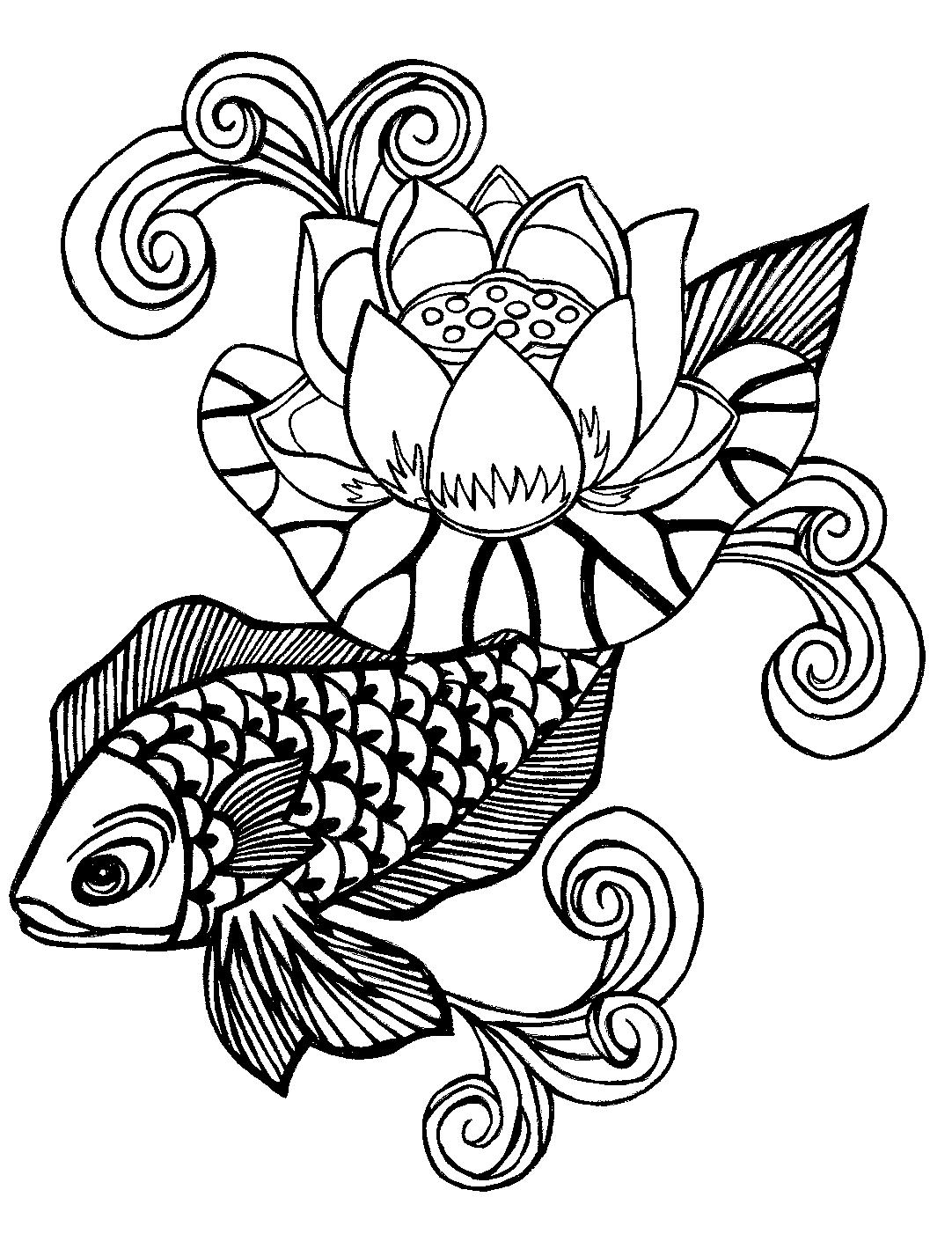 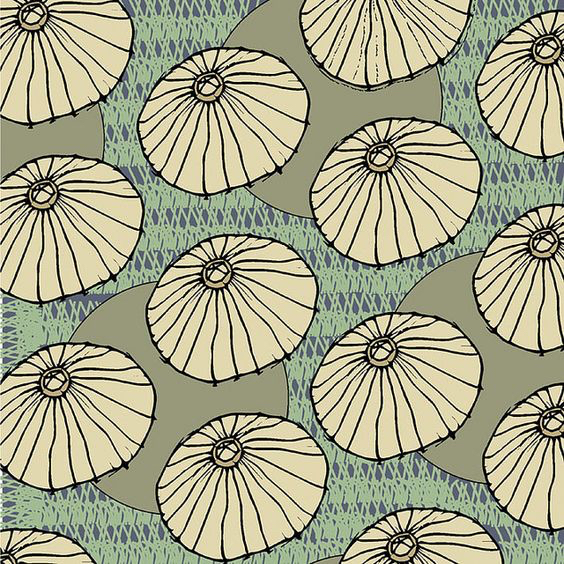 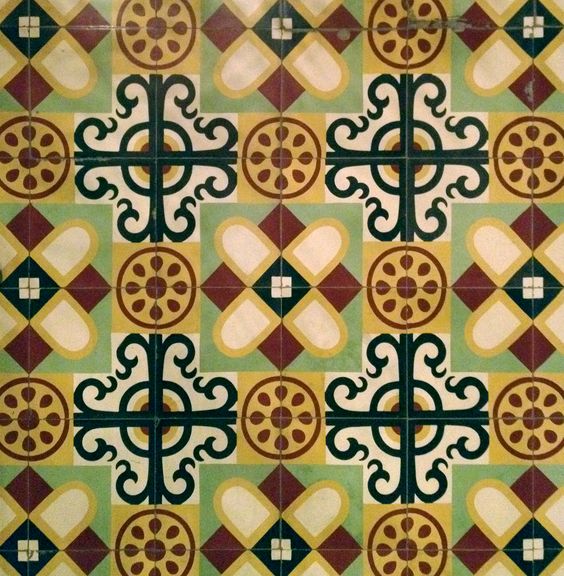 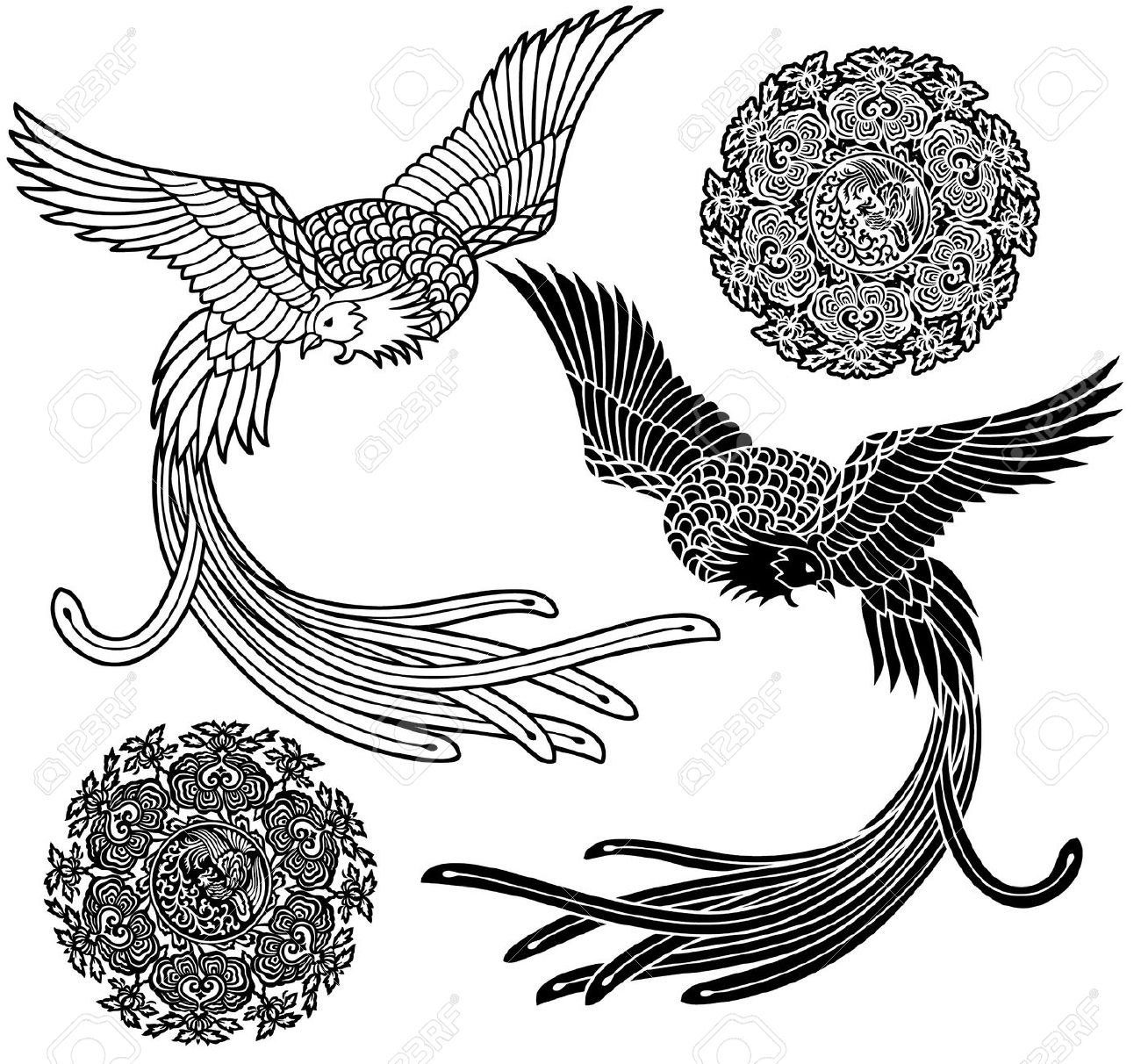 